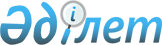 О внесении изменения в постановление Правительства Республики Казахстан от 20 марта 2009 года № 386Постановление Правительства Республики Казахстан от 1 ноября 2010 года № 1148

      Правительство Республики Казахстан ПОСТАНОВЛЯЕТ:



      1. Внести в постановление Правительства Республики Казахстан от 20 марта 2009 года № 386 "О подписании Соглашения между Правительством Республики Казахстан и Правительством Республики Польша о взаимной защите секретной информации" следующее изменение:



      в пункте 2 слова "Шабдарбаева Амангельды Смагуловича" заменить словами "Абыкаева Нуртая Абыкаевича".



      2. Настоящее постановление вводится в действие со дня подписания.      Премьер-Министр

      Республики Казахстан                       К. Масимов
					© 2012. РГП на ПХВ «Институт законодательства и правовой информации Республики Казахстан» Министерства юстиции Республики Казахстан
				